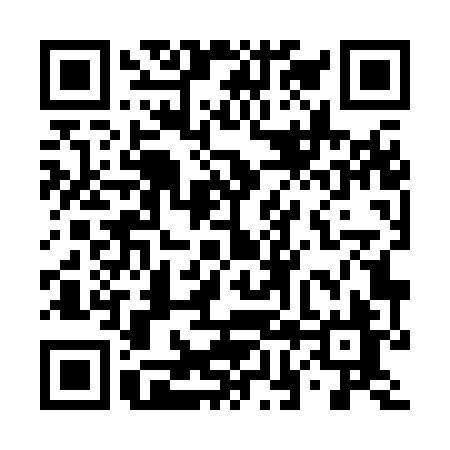 Ramadan times for Ackerman, Mississippi, USAMon 11 Mar 2024 - Wed 10 Apr 2024High Latitude Method: Angle Based RulePrayer Calculation Method: Islamic Society of North AmericaAsar Calculation Method: ShafiPrayer times provided by https://www.salahtimes.comDateDayFajrSuhurSunriseDhuhrAsrIftarMaghribIsha11Mon6:046:047:121:064:297:027:028:1012Tue6:026:027:101:064:297:037:038:1113Wed6:016:017:091:064:307:047:048:1114Thu6:006:007:081:064:307:047:048:1215Fri5:585:587:061:054:307:057:058:1316Sat5:575:577:051:054:317:067:068:1417Sun5:565:567:041:054:317:077:078:1518Mon5:545:547:021:054:317:077:078:1519Tue5:535:537:011:044:317:087:088:1620Wed5:525:527:001:044:327:097:098:1721Thu5:505:506:581:044:327:097:098:1822Fri5:495:496:571:034:327:107:108:1923Sat5:475:476:561:034:327:117:118:1924Sun5:465:466:541:034:327:127:128:2025Mon5:445:446:531:024:337:127:128:2126Tue5:435:436:521:024:337:137:138:2227Wed5:425:426:501:024:337:147:148:2328Thu5:405:406:491:024:337:157:158:2329Fri5:395:396:481:014:337:157:158:2430Sat5:375:376:461:014:337:167:168:2531Sun5:365:366:451:014:347:177:178:261Mon5:345:346:441:004:347:187:188:272Tue5:335:336:421:004:347:187:188:283Wed5:325:326:411:004:347:197:198:294Thu5:305:306:4012:594:347:207:208:295Fri5:295:296:3812:594:347:207:208:306Sat5:275:276:3712:594:347:217:218:317Sun5:265:266:3612:594:347:227:228:328Mon5:245:246:3512:584:347:237:238:339Tue5:235:236:3312:584:347:237:238:3410Wed5:225:226:3212:584:357:247:248:35